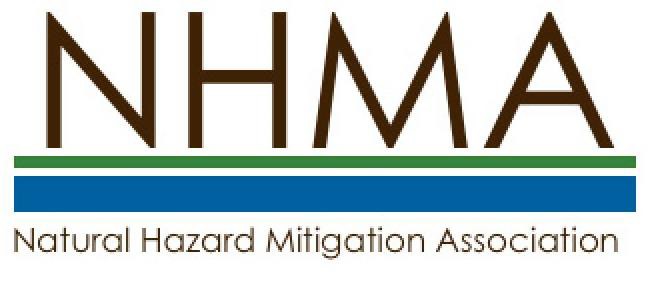 NHMA promotes reduction in the risks from foreseeable natural events through planning, climate adaptation, and mitigation, with a special emphasis on protecting the most vulnerable populations.SPONSORSHIP/PARTNERSHIP FORM2016 NHMA INTERNATIONAL HAZARD MITIGATIONPRACTITIONER’S SYMPOSIUMMWH Learning and Meeting Centergraciously provided by Hawksley Consulting and located adjacent to the Omni Interlocken Resort Broomfield, Colorado July 13-15, 2016NHMA’s Mission   The mission of the NHMA is to promote hazard mitigation and the reduction of risk.Who does NHMA serve?NHMA serves federal, state, and local agencies, non-profit organizations, and private sector companies who are either involved in or have an interest in the mitigation of hazards. The types of professionals span a wide array of professions including urban and regional planners, emergency managers, floodplain managers, public works officials, engineers, geologists, fire fighters, police, as well as business owners and individual citizens interested in issues of hazard mitigation.2016 Symposium Theme: “Encouraging Local Grassroots Hazard Mitigation and Climate Adaptation”This year we seek to identify ways to encourage local, grassroots Disaster Risk Reduction efforts to help build a just and resilient world. The goal of the 2016 Symposium/Retreat is to define strategic action steps to move local action for Disaster Risk Reduction forward, including task assignments and expansion plan for the Resilient Neighbors Network.  The list of sessions is posted on the NHMA website:  www.nhma.info.First, disaster losses are on the rise. Globally, the number of disasters has increased fourfold during the past three decades—from about 120 per year during the 1980s to roughly 500 per year now.Second, these disaster losses have been exacerbated by a number of complex demographic, social, economic, and environmental changes that have rendered more people vulnerable to disaster than ever before.Third, in this time of enormous disaster losses, budgets for hazards mitigation programs in the United States at the local, state, and federal levels have been significantly reduced.Why Sponsor NHMA or this Symposium?NHMA is an organization operating on a national scale representing agencies, organizations and companies with practicing professionals; NHMA’s opinion and advice has been increasingly sought by policy makers at all levels of government.	Our membership consists of practitioners who seek the services or assistance your organization may provide;	Each year since our inception in 2008 our Symposiums have experienced a significant increase in attendees;	NHMA is a 501 (c) (3) non-profit organization whose Board Officers and members of its Advisory Committees serve pro bono advancing the field of hazard mitigation; and	As soon as you become a sponsor, your company logo will be posted on the NHMA website and in allSymposium materials distributed between now and the date of the Symposium.Sponsorship OpportunitiesRare Earth Annual Sponsor — $10,000As a Rare Earth Annual Sponsor, your organization helps to underwrite NHMA education efforts throughout the year, including the annual Symposium.   At this level of sponsorship, you receive four annual memberships to NHMA, as well as three registrations for the 2016 International Hazard Mitigation Practitioner’s Symposium.  In addition to posting your organization’s name on materials NHMA distributes on its website and to its members over the course of the year, you will receive a listing in the Symposium brochure, sponsorship poster, and other Symposium materials.SYMPOSIUM SPONSORSHIPS Gold — $ 5,000Includes three NHMA memberships and two registrations for the Practitioners Symposium + listing in the Symposium program, listing on the sponsorship poster (displayed at registration and breaks), listing on the NHMA website, and verbal recognition at the Symposium.Vermeil - $3,000Includes two memberships and registration for the Practitioners Symposium + listing in the Symposium program, listing on the sponsorship poster (displayed at registration and breaks), listing on the NHMA website, and verbal recognition at the Symposium.Silver — $1,000Includes two membership and one registration for the Practitioners Symposium + listing in the Symposium program brochure, listing on the sponsorship poster (displayed at registration and breaks), listing on the NHMA website, and verbal recognition at the Symposium. Bronze — $500Includes two memberships, listing in the Symposium program, listing on the sponsorship poster (displayed at registration and breaks), listing on the NHMA website, and verbal recognition at the Symposium.Copper—$250Includes listing in the Symposium program, listing on the sponsorship poster (displayed at registration andbreaks), listing on the NHMA website, and verbal recognition at the Symposium.Partnership OpportunitiesA variety of opportunities exists for partnership with NHMA.  From providing design or printing support for Symposium materials, to advertising, or coordinating webinars, any assistance you or your organization may be able to provide in supporting NHMA efforts is appreciated. All partners are recognized at the Symposium and will have their logos posted on Symposium materials and the NHMA website.  For specific partnership opportunities, contact Kim Thiele at KimThiele2@gmail.com.I/We are signing up as: Rare Earth Annual Sponsor ($10,000)SYMPOSIUM SPONSORSHIPS Gold($5,000)(Please check one of the above) SYMPOSIUM PARTNERSHIP – Please contact us to discuss how we can partner with NHMA in support of the 2016 SymposiumSign UpYes, I/we want to be part of the 2016 NHMA INTERNATIONAL HAZARD MITIGATION PRACTITIONER’S SYMPOSIUM.  Deadline: July 10, 2016, or sign up by June 25, 2016, to be listed in the preliminary Symposium program.Please make checks payable to: NHMA and send to the address below. NHMA is a 501(c)(3) not-for-profit, solelyvolunteer-run organization, incorporated in Louisiana as an Educational Charity.Mail check to:Natural Hazard Mitigation AssociationP.O. Box 170984Boston, Massachusetts 02117Email Sponsorship / Partnership Form to:KimThiele2@gmail.comArtwork Contact:  A high resolution file will be required for inclusion of your organization’s logo on NHMA and Symposium materials.  Please email these files to  KimThiele2@gmail.com or list below the contact for your organization:Name:  	_Phone Number:_  	Email Address: 	Sponsor Logos due by Friday, July 1, 2016 for inclusion in Symposium materials.Please consider joining NHMA as a corporate member online at:  www.nhma.org.Organization:Organization:Organization:Organization:Organization:Organization:Contact Name:Contact Name:# Complimentary Registrations:# Complimentary Registrations:# Complimentary Registrations:# Complimentary Registrations:Address:Address:Address:Address:Address:Address:City:City:City:ST:ST:ZIPPhone:Mobile:Mobile:Mobile:Fax:Fax:E-mail:E-mail:E-mail:E-mail:E-mail:E-mail: